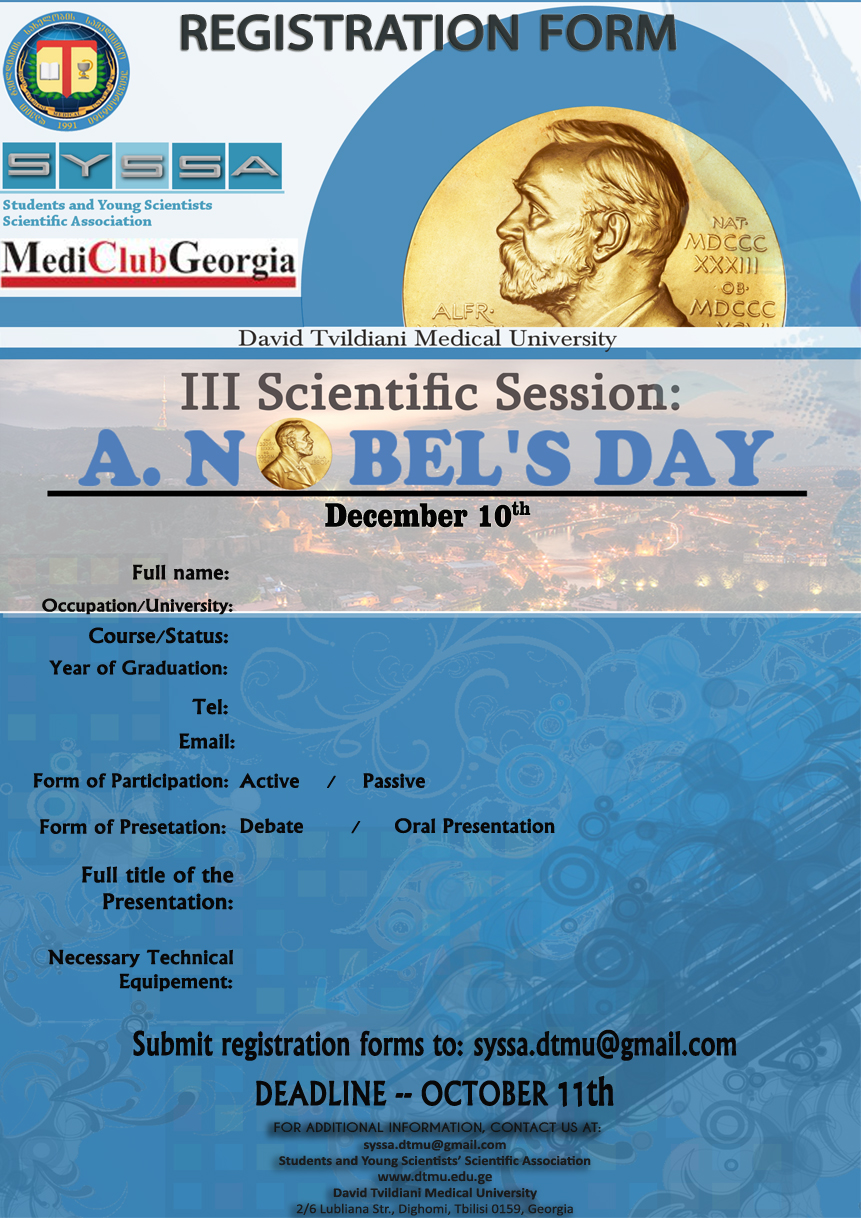 
                                                                 ---------------------------------------------------------------------------------------------------


                                                                 --------------------------------------------------------------------------------------------------------------------------------------------------------------------------------------------------------


---------------------------------------------------------------------------------------------------- ---------------------------------------------------------------------------------------------------                      ---------------------------------------------------------------------------------------------------- 	        
                                                                               		                      - ----------------------------------------------------------------------------------------------------

 			        -----------------------------------------------------------------------------------------------------


                                                --------------------------------------------------------------------------------------------------
                                                --------------------------------------------------------------------------------------------------


                                                 
                                                 --------------------------------------------------------------------------------------------------
                                                 --------------------------------------------------------------------------------------------------